Deutsche Werkzeugmaschinenbestellungen vollziehen TrendwendeEMO Hannover treibt Aufträge im dritten Quartal in die Höhe Frankfurt am Main, 16. November 2017. – Im dritten Quartal 2017 stieg der Auftragseingang der deutschen Werkzeugmaschinenindustrie im Vergleich zum Vorjahreszeitraum um 13 Prozent. Dabei zogen die Inlandsbestellungen um 31 Prozent an, die Auslandsorders wuchsen um 5 Prozent. In den ersten drei Quartalen 2017 stieg der Auftragseingang insgesamt um 3 Prozent. Die Inlandsaufträge verloren 2 Prozent. Der Auslandsauftragseingang stieg um 5 Prozent. Dabei laufen Zerspanung und Umformtechnik gleichermaßen gut. „Die gute Entwicklung unserer Bestellungen zeigt sich noch ausgeprägter am aktuellen Rand“, kommentiert Dr. Wilfried Schäfer, Geschäftsführer des Branchenverbands VDW (Verein Deutscher Werkzeugmaschinenfabriken) in Frankfurt am Main, das Ergebnis. Im September waren die Bestellungen in allen drei Aggregaten zweistellig gestiegen und verzeichneten damit den stärksten Zuwachs im laufenden Jahr. Insbesondere die Inlandsbestellungen schossen um 46 Prozent nach oben und machten damit die bisherigen Jahresverluste 2017 in nur einem Monat fast wett. „Damit ist der Turnaround, den wir für das zweite Halbjahr erwartet haben, eingeläutet“, sagt Schäfer. „Nicht zuletzt sehen wir den Effekt einer sehr erfolgreichen EMO Hannover, die Aufträge mit einem erheblichen Volumen angestoßen hat“, so Schäfer weiter. Bei den ausländischen Bestellungen haben Euro- und Nicht-Euro-Länder im dritten Quartal gleichermaßen 5 Prozent mehr als im Vergleichszeitraum 2016 geordert. Der Euroraum setzt seine schon länger anhaltende Aufschwungphase fort. Treiber sind südeuropäische Märkte wie Spanien, Frankreich und Italien. Auch die großen Leitmärkte China und USA laufen sehr gut. Im Geleitzug Chinas ziehen auch die anderen asiatischen Märkte wieder an. Im Oktober waren knapp 92 Prozent der Branchenkapazitäten ausgelastet. Die Beschäftigung lag zuletzt bei rd. 70.360 Mitarbeiterinnen und Mitarbeitern und damit 3 Prozent über Vorjahr. „Die Branche blickt optimistisch nach vorn. Wir erwarten für das Gesamtjahr ein Produktionsplus von 3 Prozent“, bekräftigt VDW-Geschäftsführer Schäfer. „Automatisierung, Digitalisierung oder die Verschiebung der Wertschöpfungsketten in der Automobilindustrie von den Herstellern zu den Zulieferern bieten große Chancen, benötigen jedoch auch große Anstrengungen seitens der Unternehmen, um sie erfolgreich zu bewältigen“, sagt er abschließend.HintergrundDie deutsche Werkzeugmaschinenindustrie gehört zu den fünf größten Fachzweigen im Maschinenbau. Sie liefert Produktionstechnologie für die Metallbearbeitung in alle Industriezweige und trägt maßgeblich zu Innovation und Produktivitätsfortschritt in der Industrie bei. Durch ihre absolute Schlüsselstellung für die industrielle Produktion ist ihre Entwicklung ein wichtiger Indikator für die wirtschaftliche Dynamik der gesamten Industrie. 2016 produzierte die Branche mit rd. 69 900 Beschäftigten (Jahresdurchschnitt 2016, Betriebe mit mehr als 50 Mitarbeitern) Maschinen und Dienstleistungen im Wert von rd. 15,1 Mrd. Euro.Bild: Dr. Wilfried Schäfer, Geschäftsführer VDW (Verein Deutscher Werkzeugmaschinenfabriken), Frankfurt am MainGrafik: Auftragseingang in der deutschen Werkzeugmaschinenindustrie Weitere Informationen: Gerhard Hein, VDW, Tel. +49 69 756081-43, g.hein@vdw.deWeitere Informationen unter www.vdw.de. Besuchen Sie uns auch auf unseren Social-Media-Kanälen		 https://de.industryarena.com/vdw  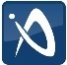 		 http://www.youtube.com/metaltradefair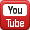 PRESSEINFORMATIONPRESSEINFORMATIONCorneliusstraße 460325 Frankfurt am MainGERMANYTelefon	+49 69 756081-33Telefax	+49 69 756081-11E-Mail	s.becker@vdw.deInternet	www.vdw.deCorneliusstraße 460325 Frankfurt am MainGERMANYTelefon	+49 69 756081-33Telefax	+49 69 756081-11E-Mail	s.becker@vdw.deInternet	www.vdw.deCorneliusstraße 460325 Frankfurt am MainGERMANYTelefon	+49 69 756081-33Telefax	+49 69 756081-11E-Mail	s.becker@vdw.deInternet	www.vdw.deCorneliusstraße 460325 Frankfurt am MainGERMANYTelefon	+49 69 756081-33Telefax	+49 69 756081-11E-Mail	s.becker@vdw.deInternet	www.vdw.deCorneliusstraße 460325 Frankfurt am MainGERMANYTelefon	+49 69 756081-33Telefax	+49 69 756081-11E-Mail	s.becker@vdw.deInternet	www.vdw.deVonSylke BeckerCorneliusstraße 460325 Frankfurt am MainGERMANYTelefon	+49 69 756081-33Telefax	+49 69 756081-11E-Mail	s.becker@vdw.deInternet	www.vdw.deTelefon+49 69 756081-33Corneliusstraße 460325 Frankfurt am MainGERMANYTelefon	+49 69 756081-33Telefax	+49 69 756081-11E-Mail	s.becker@vdw.deInternet	www.vdw.deTelefax+49 69 756081-11Corneliusstraße 460325 Frankfurt am MainGERMANYTelefon	+49 69 756081-33Telefax	+49 69 756081-11E-Mail	s.becker@vdw.deInternet	www.vdw.deE-Mails.becker@vdw.deCorneliusstraße 460325 Frankfurt am MainGERMANYTelefon	+49 69 756081-33Telefax	+49 69 756081-11E-Mail	s.becker@vdw.deInternet	www.vdw.de